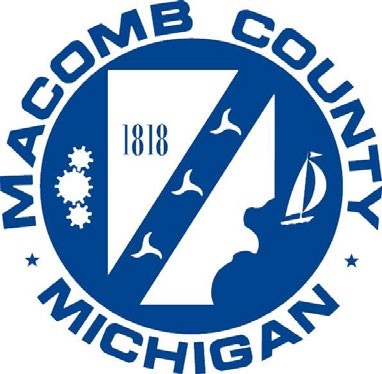 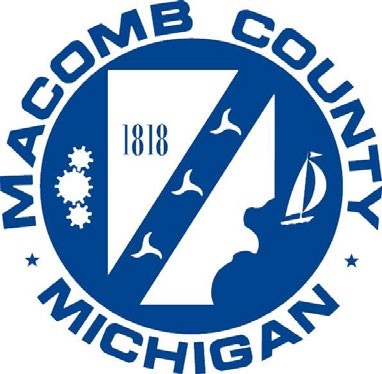 Treasurer Media Contact:  Joe Biondo (586) 469-5703 	 	Date:  May 3, 2021 MACOMB COUNTY TREASURER WITHHOLDING ALL OCCUPIED HOMES AND BUSINESSES FROM FORECLOSUREMOUNT CLEMENS, MI – Due to the COVID-19 pandemic, Macomb County Treasurer Lawrence Rocca announced he will not foreclose on any occupied home or business this year.  Vacant land, unoccupied properties, or any property posing a threat to public health, safety and welfare will continue to be subject to foreclosure.  Treasurer Rocca explained, “Collecting delinquent taxes is one of the main responsibilities of any county treasurer, but the public health risk involved with foreclosing on an occupied home or business is too high during a pandemic. Although occupied properties are no longer facing foreclosure this year, delinquent taxes must still be paid and any unpaid balances will continue to accrue interest. I urge all taxpayers to make regular payments. Last year I implemented a new four tier approach to address financial hardships. Please call the Macomb County Treasurer’s Office at (586) 469-5190 to take advantage of these new programs as you may be eligible to receive a payment plan that lowers your delinquent taxes, interest or fees. If you have any concerns about whether your property is being foreclosed on this year, please contact our office or visit our website at www.macombtreasurer.com for more information.”### 